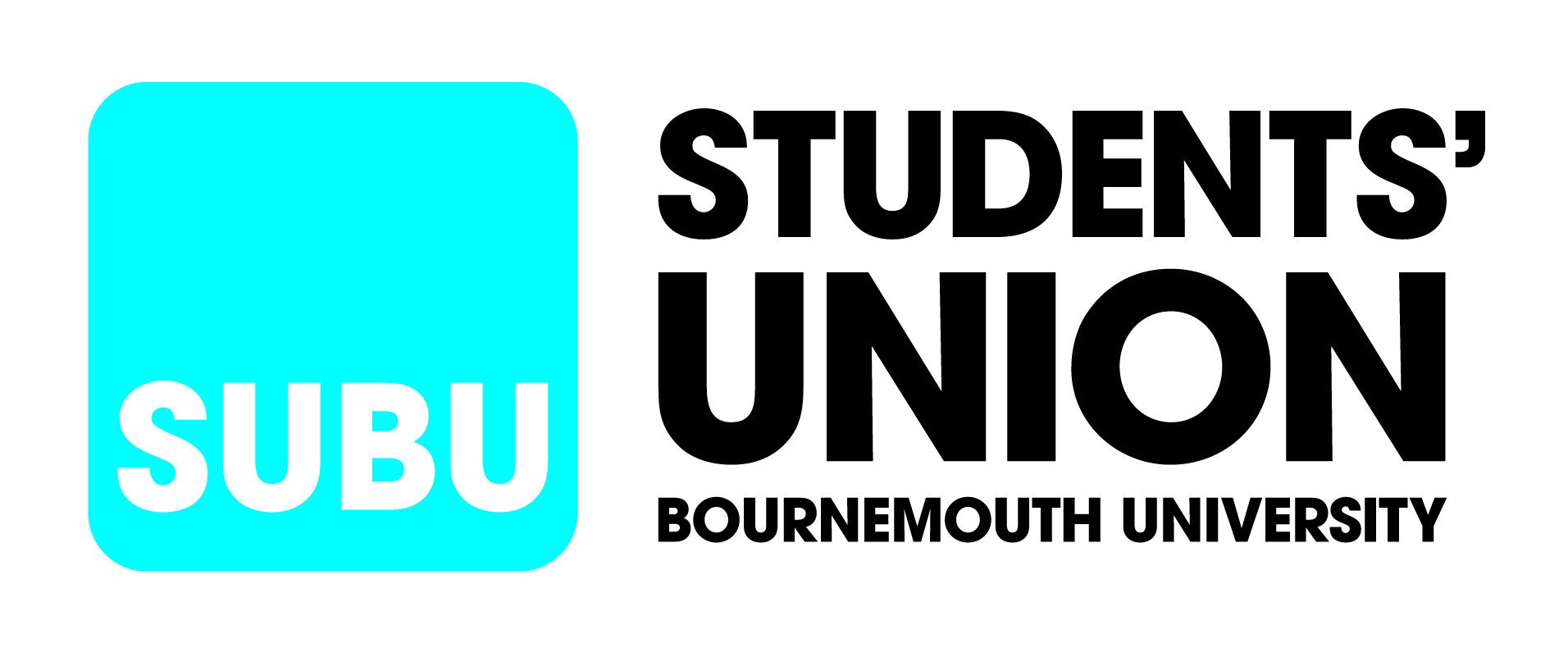 Purpose Statement:To co-ordinate, support and shape the development and provision of volunteering and sustainability projects/campaigns of the Union, in order to maximise student participation in community action/volunteering and sustainability campaigns. General attainment:Degree or equivalent (work related experience is equally valued alongside qualifications.  Time required in job to reach effective performance:6  monthsSkills & KnowledgeKnowledge of environmental and sustainability best practicesKnowledge of NUS Green ImpactExcellent organisational skillsInterpersonal skills with a wide variety of peopleExcellent communication skills (both verbal & written)Training, planning and development skillsComputer skills in Microsoft Office, CRM systems & social mediaKnowledge of health and safetyUnderstanding of working in a democratic organisationManaging relationships both inside and outside the organisationProven time management and prioritisation skillsProactive problem solver who acts on own initiative Ability to manage a budgetUnderstanding and ability to apply marketing techniques within activitiesKEY PROCESSES(The % indicates the notional amount of time devoted to each of the processes within the job)Communicating with others 30%Using a range of interpersonal skills to communicate with students, staff and external stakeholders from a variety of backgrounds. Fully utilising social media to increase volunteering and sustainability engagement.Establishing needs of students through effectively seeking feedback. Delivering appropriate training as necessaryEstablishing and working in co-operation with a network of internal and external contactsTraining and empowering student leaders within Community Volunteering and the Sustainability Action HubPlanning, organising & developing ideas for improvement 25%Planning the annual cycle of community volunteering activities and sustainability campaigns/eventsPrioritise work and co-ordinate a varied workload effectively. Oversee appropriate systems for the smooth running of the Community Team Identifying opportunities for future campaigns and eventsOrganising information and maintaining up-to-date records.Developing new initiatives to better meet the needs of students.Fostering a culture of creativity and innovationReviewing & Evaluating 15%Monitoring and improving all current systems. Monitoring and reviewing budgets. Working with students in the community team to review and evaluate their effectiveness.Monitoring and reviewing new initiatives regularly.Monitoring, reviewing and reporting on any projects with accountability to any external partners or funders. Gaining feedback to improve service deliveryWorking with people 30%Establishing a working relationship with students, staff and external organisations.Dealing with problems & enquiries.Discussing concerns & improvements with line managers and elected officers.Organising & servicing meetings where appropriate.Participating in team meetings.Delivering a high quality customer service experience Developing relationships with volunteer student leaders and student volunteersPerson SpecificationCriteria								Essential/DesirableExperienceExperience of co-ordinating a department 						D Experience of office administration						 	DExperience of working with a wide range of both internal and external contacts.	EExperience of applying health and safety procedures				EExperience of helping people ‘realise their potential’					EExperience of planning and delivering campaigns					EExperience of budget management						 	EExperience of managing a range of projects						E
Skills and KnowledgeKnowledge and skills in IT, Microsoft Office & social media				E	Knowledge and experience using a database system    			               DProven ability to write and deliver training						DAbility to co-ordinate a varied workload 					 	E	Knowledge of students’ unions and their activities				 	DProven ability at helping others to achieve objectives				EUnderstanding the role of staff in a democratic organisation			 	DAbility to carry out risk assessments						 	EDriving licence and willing to take a minibus test 				              DPersonal AttributesFull commitment to equal opportunities						EAbility to relate to and work with a diverse range of people			 	ECommitment to excellent customer service					 	EA self-starter who works on their own initiative					EAbility to work effectively as part of a team					 	EAn empathy with students and students’ unions					DAttention to detail					 				EApproachable, good humoured and confident					DFlexible approach									DAbility to work in a busy, sometimes hectic environment				DDimensions/parametersMonitoring of £12,000 budgetResponsible for promoting Volunteering and Sustainability activities to over 17,000 studentsResponsible for progressing SUBUs sustainability work by maintaining relationships with local and national networks Responsible for organising and planning of all student volunteering and sustainability opportunities including student Led Projects.  Responsible for overseeing risk assessment and student safety.Job TitleVolunteering & Sustainability Co-ordinatorDepartmentCommunityLocationStudent Centre, Talbot Campus but the post holder will be expected to attend other locations as necessaryNormal working hours37 hours per week, term time only (30-35 weeks per year by negotiation) Some flexibility will be required in order to ensure that key time scales and deadlines are met.  In addition, there will be occasional weekend working, approximately 2 weekends per term.Salary £19,202   Grade 3.11Accountable toCommunity Partnerships Manager